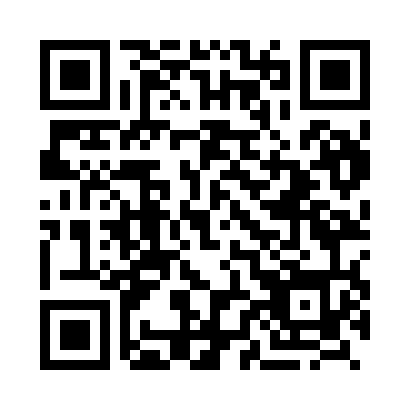 Prayer times for Bildziai, LithuaniaWed 1 May 2024 - Fri 31 May 2024High Latitude Method: Angle Based RulePrayer Calculation Method: Muslim World LeagueAsar Calculation Method: HanafiPrayer times provided by https://www.salahtimes.comDateDayFajrSunriseDhuhrAsrMaghribIsha1Wed3:005:371:146:258:5211:212Thu2:595:351:146:268:5411:223Fri2:585:331:146:288:5611:234Sat2:575:311:146:298:5811:235Sun2:565:291:146:309:0011:246Mon2:555:271:146:319:0211:257Tue2:555:251:146:329:0411:268Wed2:545:231:146:339:0611:269Thu2:535:211:146:349:0711:2710Fri2:525:191:146:359:0911:2811Sat2:515:171:146:369:1111:2912Sun2:515:161:146:379:1311:3013Mon2:505:141:146:389:1511:3014Tue2:495:121:146:399:1611:3115Wed2:495:101:146:419:1811:3216Thu2:485:091:146:429:2011:3317Fri2:475:071:146:429:2211:3318Sat2:475:051:146:439:2311:3419Sun2:465:041:146:449:2511:3520Mon2:455:021:146:459:2711:3621Tue2:455:011:146:469:2811:3622Wed2:444:591:146:479:3011:3723Thu2:444:581:146:489:3111:3824Fri2:434:561:146:499:3311:3825Sat2:434:551:146:509:3411:3926Sun2:424:541:146:519:3611:4027Mon2:424:531:156:529:3711:4128Tue2:424:511:156:529:3911:4129Wed2:414:501:156:539:4011:4230Thu2:414:491:156:549:4111:4331Fri2:404:481:156:559:4311:43